Slovo C – vježbanje i ponavljanjeDOPUNJAVANJE  REČENICA IMENUJ  SLIKE ,DOPUNI  REČENICE  ISPOD TIM RIJEČIMA I NAUČI ČITATI  REČENICE.OBOJI SLIKE.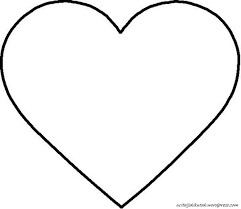 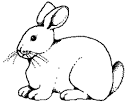 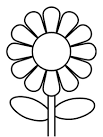 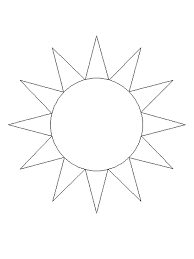 SVI    MI     IMAMO    ________________________________.U  ŠUMI  JE             ___________________________________.NA   NEBU   JE       ____________________________________.NA   LIVADI   JE     ___________________________________.